Registration Form – International Seminar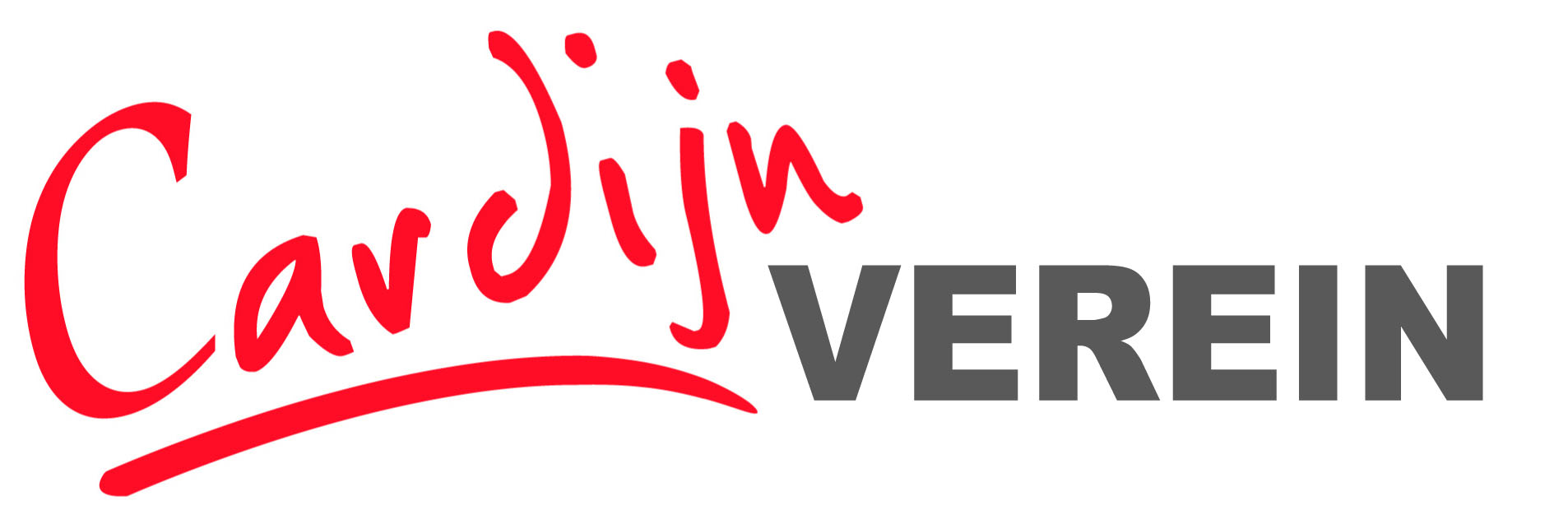 Linz, Austria, Cardijn Haus, 22nd to 25th  January 2015 Please complete and return this form if you are interested to participate! The Seminar will start with the evening meal on Thursday 22st January at 18.00 and departures will be after breakfast on 25th January after breakfastReturn to Renate MoserEmail: renate.moser@dioezese-linz.at - or by post: Renate Moser, mensch & arbeit, Kapuzinerstr 84, A4020 Linz, AustriaMore information: www.cardijn-verein.org or from Tony Addy, Email: tony@pro-vocation.orgGIVEN NAME:FAMILY NAME:ADDRESS:ORGANISATION: (IF APPLICABLE)TEL:MOBILE PHONE:E-MAIL:WWWOther Media:SPECIAL REQUIREMENTSDocuments/Diet/ Access/OthersI apply for financial support for the accommodation costs (please give the reason)